Woman Within Circle TrainingWhat is Woman Within® Circle Training? In our culture, there’s little time or support for women to express their innermost truth. A Circle is a safe, confidential place to speak, feel heard and to develop authentic connections with other women. Circle Training will teach you how you can benefit from being part of a Circle of women who gather regularly to offer acceptance and inspire change in one another.What will I get from it?A new set of communication skills used in Woman Within CirclesEffective tools and exercises that deepen connection and empower ourselves and others A community of women on a path of personal growth Who can attend?Any woman over 18 may attend. Completion of the Woman Within Weekend is not a prerequisite. Women who attend Circle Training can then sign up for Woman Within Circles.  Please see the separate flyer for more details.Who will lead it?Leader’s Name Here (something about the Leader here)When and where?Date and Time HereLocation HereHow much will it cost?VariesAny prerequisites?Check with regional representativeHow do I RSVP?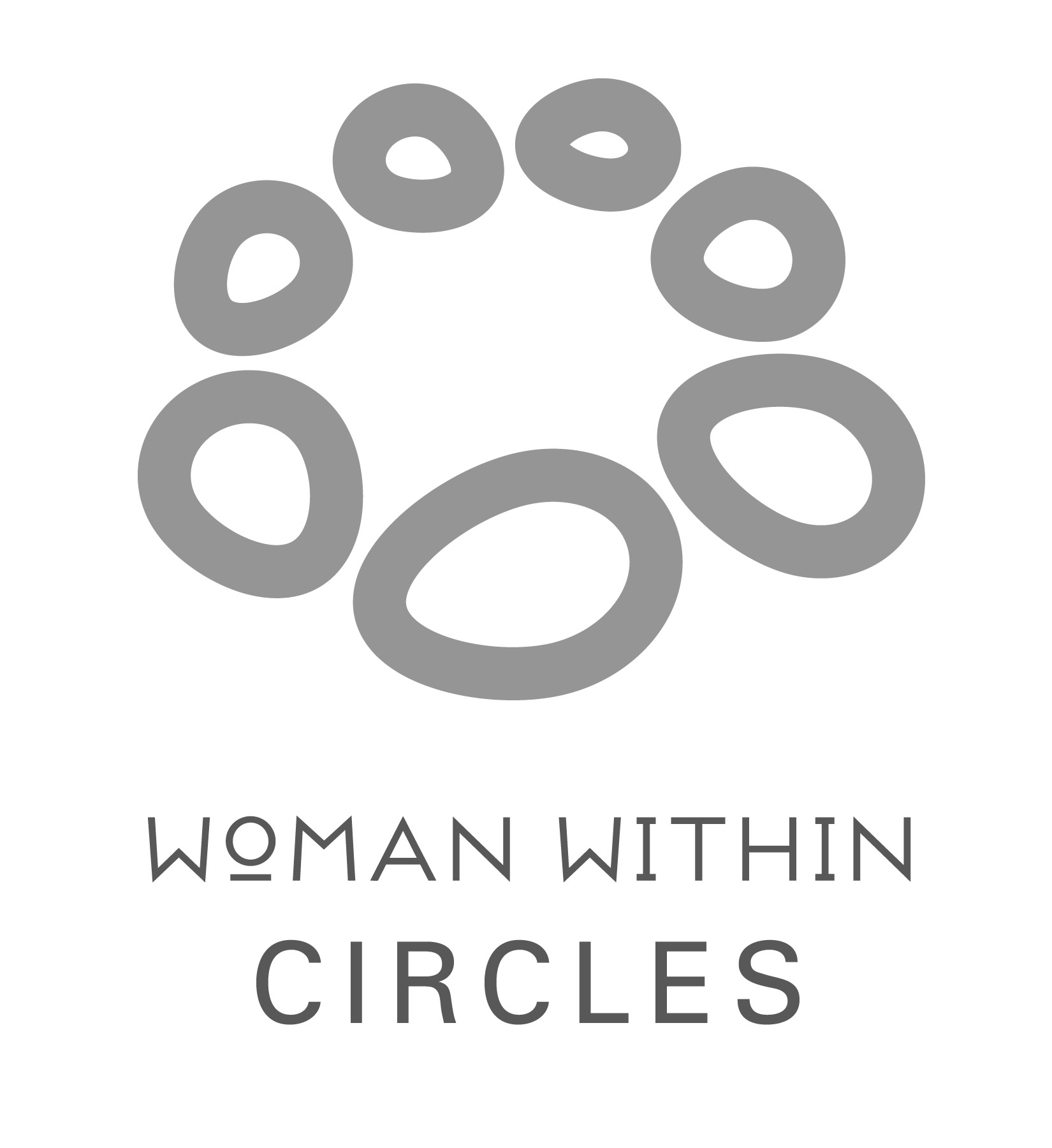 Please register online at www.womanwithin.org.uk or email Annie on circles@womanwithin.org.uk